Eindterm 3de graad pedagogisch handelen (BSO)Niet beschikbaarLeerplandoelOnderwijsnet: Vlaams Verbond van het Katholiek Secundair onderwijsLeerplannummer: D/2014/7841/033Leerplandoel: 5.7 “In functie van het ontwikkelingsstimulerend handelen, mijlpalen in de ontwikkeling van het kind verduidelijken en toelichten.”Opdracht: maak een Popplet van 50 opgegeven mijlpalen in de ontwikkelingPopplet is een online tool waarmee je makkelijk mindmaps kunt maken. Je kan foto’s en filmpjes van jezelf of vanop internet gebruiken. Je kan er ook zelf tekeningen in maken. De site is gratis en slaat je gemaakt popplets automatisch op. De icoontjes en de werkwijze van de tool is erg eenvoudig. Om foto’s of filmpjes van jezelf of van op internet toe te voegen klik je op het wieltje. Van daaruit kun je alles invoegen en bewerken.AfsprakenJe mag zelf kiezen of je werkt volgens leeftijd of volgens ontwikkelingsgebied. We bekijken samen de twee mogelijkheden met een eenvoudig voorbeeld volgens leeftijd en een voorbeeld volgens ontwikkelingsgebied.  
Uiteraard kan je niet alles in 1 woordspin maken, je zal verschillende centrale woorden moeten kiezen en hier rond werken. Niet alle mijlpalen moeten in je Popplet aan bod komen. 
Maak er een persoonlijk overzicht van: gebruik foto’s of filmpjes die de mijlpaal duidelijker maken. Je mag eigen foto’s of filmpjes gebruiken van jezelf toen je jong was. Je mag er ook online zoeken.Foto’s of tekeningen zijn altijd okéFilmpjes mogen niet lang duren: 30 seconden maakt het idee al duidelijk
Als heel je Popplet klaar is (hier ben je verschillende lessen aan bezig) wordt afgesproken in de klas welk groepje de Popplet op welk moment zal voorstellen. Afhankelijk van de tijd stel je de hele Popplet voor of een stuk. Je gebruikt hiervoor de “presentatiemodus”.Werkwijze om te starten:Voor je begint ga je eerst naar youtube. Daar typ je in “maak je eigen popplet”. Je klikt daarna op het bovenste filmpje van “Jasper Bloemsma”. In dit filmpje wordt kort uitgelegd hoe het werkt. Ga naar popplet.com één persoon van jullie groepje maakt een “log in” aan. Gebruik hiervoor je e-mailadres van de school. Het paswoord kies je zelf. Iedereen van het groepje schrijft hieronder de log-in en het paswoord op. Zo kan je toch verder werken, zelfs als er iemand ziek is.Log-in: ______________________________________________Paswoord: ___________________________________________Deel je popplet met je leerkracht door op de grijze knop “share” te klikken rechtsbovenaan.
Kies daarna voor het vierde knopje:






Typ in het “email friends” vakje: marijn.vos@olvh-brugge.be en klik dan op de blauwe “email” knop onderaan. 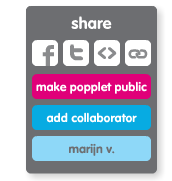 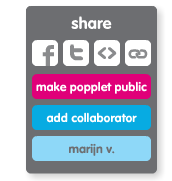 Nu kan je beginnen!Rubric: volgende paginaCriterium43210Inhoud(40%)Alle mijlpalen zijn correct gesorteerd per ontwikkelingsgebied en per leeftijd.Maximum 5 mijlpalen zijn niet  correct gesorteerd per ontwikkelingsgebied en per leeftijd.Tussen de 5 en 10  mijlpalen zijn niet  correct gesorteerd per ontwikkelingsgebied en per leeftijd.Meer dan 10  mijlpalen zijn niet  correct gesorteerd per ontwikkelingsgebied en per leeftijd.De mijlpalen worden niet gesorteerd.Creatieve weergave(20%)Alle mijlpalen worden verduidelijkt met een passende tekening, foto of filmpje. Er zijn een paar persoonlijke foto’s of filmpjes bij.Alle mijlpalen worden verduidelijkt met een passende tekening, foto of filmpje. Meer dan de helft van de mijlpalen worden verduidelijkt met een passende tekening, foto of filmpje.Minder dan de helft van de mijlpalen worden verduidelijkt met een passende tekening, foto of filmpje.Er wordt geen creatieve weergave gezocht.Samen- werking (20%)De drie groepsleden overleggen samen over de toewijzing van de mijlpalen. Elk groepslid zoekt mee naar creatieve representaties. (observatie leerkracht + taakverdeling op papier door leerling) De drie groepsleden verdelen de toewijzing van de mijlpalen en controleren elkaar nadien. Elk groepslid zoekt mee naar creatieve representaties. (observatie leerkracht + taakverdeling op papier door leerling)De drie groepsleden verdelen de toewijzing van de mijlpalen. Elk groepslid zoekt mee naar creatieve representaties. (observatie leerkracht + taakverdeling op papier door leerling)De taken worden meteen verdeeld: niet elk groepslid doorloopt het hele proces van de taak.Er wordt niet samengewerkt.Presentatie (20%)Elk groepslid komt evenwaardig aan bod in de presentatie. Bijkomende vragen kunnen als groep vlot beantwoord worden.Elk groepslid komt evenwaardig aan bod in de presentatie. Bijkomende vragen kunnen als groep meestal  beantwoord worden.Niet elk groepslid komt evenwaardig aan bod. Bijkomende vragen kunnen als groep meestal  beantwoord worden. Niet elk groepslid komt evenwaardig aan bod. Bijkomende vragen kunnen zelden beantwoord worden.De presentatie wordt niet gegeven.